KEARSLEY HIGH SCHOOL
BOYS VARSITY BASEBALLKearsley High School Varsity Baseball beat Brandon High School 3-0Monday, May 20, 2019
4:00 PM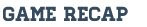 Kody Easton pitched a complete game shutout giving up only 4 hits in getting the win. 
Livingston and Easton each knocked in a run for the win.KEARSLEY HIGH SCHOOL
BOYS VARSITY BASEBALLKearsley High School Varsity Baseball falls to Brandon High School 7-5Monday, May 20, 2019
6:00 PMBrandon scored all 7 runs in the 4th inning to take the victory. Young lead the way for the Hawks knocking in 2 runs. Kearsley was lead by Cooper who had a hit and scored a run.